Michael C/o- +971504973598Michael.340825@2freemail.com Objective		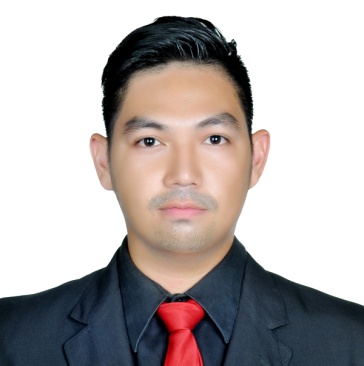 Educational BackgroundCOLLEGE2007-2011		Graduated			Bachelor of Science in Management Accounting			University of San Carlos – Main Campus			Cebu City, PhilippinesSECONDARY2003-2007		University of San Carlos – North Campus			General Maxilom Avenue, Kamputhaw			Cebu City, PhilippinesPRIMARY1997-2003		Cebu Institute of Technology			N. Bacalso Avenue			Cebu City, PhilippinesLanguages		English, Visayan, TagalogSkills	MS Office ProficientWritten and Verbal Communication SkillsNegotiationNetworkingMarketing StrategySales OperationsCustomer ServiceInvestmentsFinancial AccountingBookkeepingCost Control/MonitoringReal Estate Service SkillsReal Estate DevelopmentCommercial Real EstateConstruction ManagementProject ManagementDocumentationBusiness DevelopmentWork Experience	Sept 2014 –	BJ Villavelez Concept & DevelopmentPresent	Project Commercial ManagerProcurement for Materialsseeks high quality materials of the lowest possible costevaluates materials as per construction requisiteswhether the specified materials could be suitable for the item of workacquires materials from outsourced suppliers for Aggregates, Electrical and Lighting, Glass and Aluminum, Plumbing and Sanitary, and Painting worksProcurement for Laborseeks and hires manpower such as laborers, masons, plumbers, electricians, carpenters, truck drivers, lead men, foremen, and equipment operators evaluates all manpower applicants through testing of skills and verifying experience backgroundsprepares contracts for each manpower attached with each biodata for documentationProcurement of Contracts (with or without bidding)seeks sub-contractors for every scope of work of the project needed to be outsourced such as glass and aluminum installers (labor only), earth-waste haulers, sprinklers and smoke detector installers (supply and install), cctv installers (supply and install), landscaper and deep well pump installersfor biddings – prepares bidding documents, requisites and lowest possible cost estimates with an average standard qualityControl and Monitoring – Office and Site Auditcalculates the procured materials to be added to the cost of labor for each item of work in preparation for the price quotations for every contract itemcalculates, analyzes and evaluates total cost of materials and labor to whether the company can render the highest quality of service to the client and to determine whether the company profits from the contract itemadministers monthly physical inventories for all project materials in the warehouse and reconciles with the inventory reports and the sales orders issued by the suppliersevaluates weekly payroll for project manpower and crossmatches it to the timekeeper’s report to verify whether the manpower wage is still in the ceiling of maximum payroll per desired weekly accomplishment audits reports for the releases of materials by the sub-contractors (labor only) and crossmatches it to the allotted materials per unitControl and Monitoring – Logisticsschedules the truck deliveries for freight-in transactions to pick-up supplies from the supplier’s warehouse to the destined to the port ready for shipping for interisland delivery and to be delivered to the project site (50 km distance from warehouse to port of Island-A, about 300km to Island-B, and 160km to project site)monitors the timeliness of truck deployment, follows-up suppliers for the exact time of supplies ready for pick-up, schedules the shipping barge to load the company truck with supplies, and to manage inventory on site low-on-stock Business Developmentoutsources both private and government projects that the company could participate in, attends bidding and negotiated procurements in behalf of the general manager/operations manager, coordinates and acts as intermediary in negotiating in biddings, prepares cost estimates so that the company with be the lowest bidder of the contract awardDocumentationfacilitates documents for the pre-construction period, construction period, post-construction period up to the turn-over period (Compliance documents for Local Government Unit and Philippine Economic Zone Authority; Freight-in and Freight-out documents; necessary documents and contracts between the client and the company)Site Supervision and Coordinationsupervises the subcontractor/foreman in installing prefabricated materials and working on the design and concept of the project given that the items of work shall be in accordance to the deed of restrictions or the construction manualcoordinates with the project engineer in working in the site on how the clients would want their establishment or structure to look like if ever there would be change orders or extra works from the clientsJune 2013 – 	Real Estate Sales AgentSept 2014		Taft Property Venture Development Corporation			Cebu City, PhilippinesProspectinggathers a list of possible clients, leads, databases and markets to them new projects of the companybuilding rapport to prospects and showing them why they should trust the companySales Transacting and NegotiatingOffers the need of the client to invest in the company through benefit sellingCustomer ServiceAttends and accommodates customer feedbacks, complaints, and all after-sales transactionsFacilitates legal documentation for the sales of properties from the reservation contracts, the deeds of sales up to the turn-over contract documentsSept 2012 - 		Real Estate Sales AgentJune 2013		RobinsonsLand Corporation			Cebu City, PhilippinesMay 2011 - 		Real Estate Sales AgentDec 2011		AyalaLand Sales Inc.			Cebu City, PhilippinesOrganization2007-2010		Member (RCCFC) 			Rotaract Club of Cebu Fuente Chapter			Cebu City, Philippines2012-present	Licensed Real Estate Broker Philippine Institute of Real Estate Service Practitioners (PhilRESP)			Cebu City, PhilippinesPersonal Data			Age:		26			Birth date: 	March 27, 1990			Sex:		Male			Status:	Single			Health:	Excellent